J E S E N N É     u P r a t o v a n i e     2016Šaľa  I.   -   od 07. do 09. októbra1.  Rozhranie Váhovej a Robotníckej	                    11.  Rozhranie Švermovej a Kpt. Jaroša               2.  Bottova – vnútroblok	                                        12.  Murgašova– pri Vodomonte                                                                3.  Partizánska - za DK Chemik                            13.  Mostová                        4.  Rozhranie SNP a Okružnej                              14.  Novomeského - vnútroblok 5.  Hlboká – pri garážach                                       15.  1. mája pred obytným domom6.  Rozhranie Švermovej a Kráľovskej                  16.  8. mája                                                                        7.  Rozhranie Murgašovej a SNP                          17.  Pázmáňa pri 13 poschodových8   Rozhranie Smetanovej a SNP                         18.  Jesenského – od Hlavnej      9.  Rozhranie Kráľovskej a Agátovej                     19. Rozhranie Jesenského a Lesnej10.  Štúrova – od Hlbokej                                      20. Rozhranie Jesenského a JazernejŠaľa  II.  -    od 14. do 16. októbra  1.   Nábrežná – pri artézskej studni                         11.  Rozhranie ulíc Liesková a Topoľová                                    2.   Hviezdoslavova a Štefánika – vnútroblok          12. Rozhranie ulíc Jelšová a Liesková3.   Rozhranie Vinohradníckej a Družstevnej          13. Jarmočná      4.   Rozhranie Štefánika a Školskej	                        14.  Kukučínova – pri kotolni5.   Školská – pred amfiteátrom                              15.  Kukučínova - pri starom MNV6.   Družstevná – pred bytovkou PS	                       16.  Budovateľská pri škôlke7.   Brezová  - pri pekárni Varipek                          17.  Budovateľská – vedľa  Poplar-u8.   Železničná od býv. Recykly                              18.  Vlčaná medzi č.  6        9.   Rozhranie Gaštanovej a Družstevnej               19.  P.J. Šafárika – pred vch. č.1510. Orechová- pri kotolni                                         20.  Rozhranie J. Palárika - Orechová                                                                                   21. V. Šrobára – vnútroblokMestská časť Veča  -   od 21. do 23. októbra1.  Rozhranie Trnoveckej a Hliníka                            11. Narcisová                                                          2.  Komenského – pri kotolni                                     12.  Bernolákova           3.  Komenského od Nitrianskej                                  13.  Nivy – pri SOUCH4.  Slnečná – oproti novému kostolu                          14. Dlhoveá5.  Nitrianska pri kontajneroch                                   15.  Nitrianska - oproti Extrabenz6.  Fr. Kráľa                                                                16. Trnovecká pri trafostanici7.  Fr. Kráľa- stred ulice pri RD smerom na kotolňu   17.  Jilemnického8.  Fr. Kráľa- koniec ulice pri garážach                      18.  Hliník- na konci slepej ulice9.  Koniec Hollého pri škole                                       19. – 20. Hospodárska  + Lužná ulica10. Cintorínska  Mestská časť Hetméň a Kilič -  od 21. do 23. októbraV každej mestskej časti bude 1 ks kontajnera. Veľkoobjemový kontajner sa bude vyvážať priebežne po naplnení.Do kontajnerov je zakázané ukladať biologický odpad zo zelene, stavebné odpady, elektroodpad  a iné nebezpečné zložky odpadu.     Drobný stavebný odpad (DSO) je v zmysle zákona č. 79/2015 Z.z. spoplatnený v celom objeme. Poplatok za 1 kg je 0,015 eur. DSO je možné odovzdať len na zbernom dvore na Ulici Fr. Kráľa.Odpad sa odváži a zaevidujú sa údaje o pôvodcovi. Poplatok sa platí v pokladni MsÚ, alebo na účet mesta. Každý pôvodca dostane na zbernom dvore vážny lístok a poučenie ako a kde poplatok zaplatiť.Drobný stavebný odpad je odpad z bežných udržiavacích prác vykonávaných fyzickou osobou alebo pre fyzickú osobu. Stavebný odpad pochádzajúci zo stavieb, kde sa vyžaduje stavebné, resp. búracie povolenie, nie je drobným stavebným odpadom, preto ho nie je možné likvidovať na zbernom dvore. Jeho likvidácia sa riadi stavebným, resp. búracím povolením.  Zber  nebezpečných  zložiek  a ELEKTROODPADUNebezpečné zložky: staré autobatérie, staré žiarivky a výbojky, nádoby z náterových hmôt a chemikálií, riedidlá, oleje, chemikálie, farby z tlačiarní, staré pesticídy a iné.Elektroodpad : TV, rádiá, videá, chladničky, pračky, fény, kulmy, varné kanvice, elektrické ohrievače, počítače, hriankovače, mikrovlnné rúry, vysávače, mobilné telefóny, elektronické hračky, batérie a pod.Tieto bude možné bezplatne odovzdať do označeného zberného vozidla spoločnosti SPEKO Šaľa s.r.o.Pri odovzdávaní odpadov je potrebné obsluhe vozidla nahlásiť osobné údaje (meno a adresa) ako aj  množstvo a druh odpadu.TERMÍNY ZBERU:Šaľa: 07. októbra  (piatok) v čase od 15,00 do 16,30 hod.                         na parkoviu na Nám. Sv. Juraja (oproti Olympii- bývalý  „mexikoplatz“) v prípade nepriaznivého počasia (dážď) sa automaticky termín presúva na    14. októbra v tom istom čase  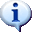 Veča: 21. októbra (piatok) v čase od 15,00 do 16,00 hodiny                                na parkoviu na Pribinovom námestí (pred reštauráciou Corgoň)Ak nestihnete termíny „Upratovania“, dávame Vám do pozornosti   Z B E R N É       D V O R Y kde môžete veľkorozmerné zložky komunálneho odpadu odovzdávať CELOROČNE.Na Ul. Fr. Kráľa (pri kotolni) do prevádzkové hodiny: PO, ST. PI: 8,00 – 17,00; SO: 8,00 – 14,00Na Ul. Dolnej (v areáli bývalých techn. služieb)prevádzkové hodiny: PO – PI: 7,00 – 15,00, SO: od 8,00 do 13,00Na Ulici Diakovskej  ZBERNÝ DVOR NEBEZPEČNÝCH ODPADOV v sídle spoločnosti SPEKO Šaľa s.r.o. na Diakovskej č. 26prevádzkové hodiny:   PO-PI  7,30 -  14,30 hod.Bližšie informácie na referáte ŽP oddelenia stratégie a komunálnych činností MsÚ Šaľa,      tel. č. 031/7705981-4, kl.223